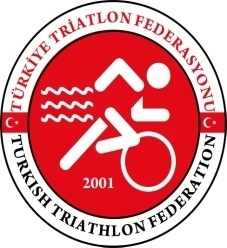  TÜRKİYE TRİATLON FEDERASYONU BAŞKANLIĞI4 ÜNCÜ OLAĞAN GENEL KURUL ÇAĞRISI VE GÜNDEMBağımsız Spor Federasyonlarının Çalışma Usul ve Esasları Hakkında Yönetmelik gereği Federasyonumuzun 4 üncü Olağan Genel Kurulu 06 Kasım 2016 Pazar Günü saat 10:00 da Anafartalar Mahallesi Kazım Karabekir Caddesi No:74/1 Ankara Manhattan Hotel’de, çoğunluk sağlanamadığı takdirde 07 Kasım 2016 Pazartesi günü aynı yer ve saatte yapılacaktır.Olağan genel kurul aşağıda belirtilen gündeme göre icra edilecektir.Genel kurul duyuruları www.sgm.gov.tr ve www.triatlon.org.tr adresinden yapılacaktır.Genel kurul üyelerine duyurulur. GÜNDEMGenel Kurul için aranan yeter sayının bulunup bulunmadığının tespiti,Toplantının açılışı,Saygı duruşu ve İstiklal Marşı,Genel Kurul Başkanlık Divanının oluşturulması,Gündemin okunması ve oylanması,Başkanlık Divanına genel kurul toplantı tutanaklarını imzalama yetkisi verilmesi,Faaliyet raporunun okunması, görüşülmesi ve yönetim kurulunun hesap ve faaliyetlerinden ötürü ibrası,Denetleme Kurulu Raporunun okunması, görüşülmesi ve ibrası,Başkan adaylarının konuşmaları, Başkan adaylarının yönetim, denetim ve disiplin kurulları asil ve yedek üye listelerinin divan başkanlığına verilmesi, Federasyon Başkanı, Yönetim, Denetim ve Disiplin Kurulu üyelerinin seçimi, Sandıkların kapatılması, oyların tasnifi, sonucun açıklanması ve tutanakların düzenlenmesi,2017 ve 2018 federasyon tahmini bütçeleri ile faaliyet programlarının görüşülmesi ve karara bağlanması,Bütçe harcama kalemleri arasında gerektiğinde değişiklik yapılması konusunda yönetim kuruluna yetki verilmesi,Uluslararası federasyonlara karşı mali taahhütlerde bulunmak için yönetim kuruluna yetki verilmesi,Federasyon faaliyetleri ile ilgili taşınmaz mal alımı, satımı ve kiralaması yapmak, tesisleri işletmek, işlettirmek, faaliyetlerin yapılabilmesi için her türlü araç – gereç, malzeme ve benzeri ihtiyaçlarını sağlamak konusunda yönetim kuruluna yetki verilmesi, Dilek ve temenniler, kapanış.